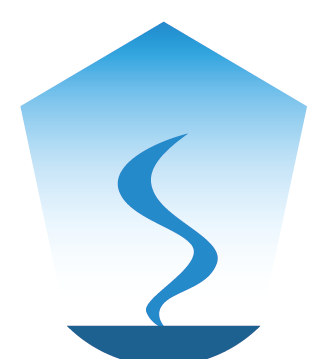 IAAP-Application for the certification of a pharmacy with the quality-label Anthromed® PharmacyForeward/IntroductionSince 2007 Anthromed® has been a registered quality-label for anthroposophical medicinal providers such as hospitals, doctors’ practices and pharmacies. Anthromed® Pharmacy denotes a quality-label for pharmacies and stands for competence in advice and manufacture of Anthroposophic Medicines. Patients can receive well-founded advice on Anthroposophic Medicine here. Additionally, Anthroposophic Medicines can be manufactured competently in these pharmacies.IAAP awards the Anthromed® Pharmacy quality-label in conjunction with AnthroMed Berlin-Brandenburg gGmbH, http://anthromed-bb.de/, according to the "IAAP-catalogue of criteria for a pharmacy to obtain the quality-label Anthromed® Pharmacy". Every pharmacy which fulfills the requirements can apply for the title Anthromed® Pharmacy.The annual costs for the Anthromed® Pharmacy title are currently 100 €. Please submit the application to: IAAPMedical SectionCH-4143 DornachContact in Germany: Oliver Friedländer (oliver.friedlaender@t-online.de)Necessary documents: IAAP- Anthromed® Pharmacy personal information form.With queries please contact Oliver Friedländer (oliver.friedlaender@t-online.de) or 
Manfred Kohlhase (mail@manfred-kohlhase.de).Application for Anthromed® PharmacyApplication for Anthromed® PharmacyPlease fill in the form completely and send it to oliver.friedlaender@t-online.de or 
mail@manfred-kohlhase.de Please fill in the form completely and send it to oliver.friedlaender@t-online.de or 
mail@manfred-kohlhase.de Name and address of the pharmacyApplicant 
(Name, Address)Position in the pharmacy Owner                             Job title:        Pharmacy manager         Job title:        Employee                        Job title:        Other                               Job title:       In which anthroposophical organisations are you a member?Are you a member of IAAP?         yes             noAre you a qualified anthroposophical pharmacist?         yes               noDo you have a pharmaceutical qualification (with further anthroposophical education)?         yes              no CommentsPlace/date/signature of applicant:Place, date _____________________________________________________________Signature